Дело № 5-519-1505/2024УИД№86MS0032-01-2024-004105-48               ПОСТАНОВЛЕНИЕ
               по делу об административном правонарушении
     25 июня 2024 г.                                        г.п. ЛянторИ.о. мирового судьи судебного участка № 5 Сургутского судебного района Ханты-Мансийского автономного округа - Югры Ирина Петровна Кравцова,адрес: ХМАО-Югра, Тюменская область, Сургутский район, г. Лянтор, ул. Салавата Юлаева, д. 13,  рассмотрев материалы дела об административном правонарушении, предусмотренном ч. 1 ст. 20.25 Кодекса Российской Федерации об административных правонарушениях в отношенииОлимова Далера Икромовича, 08.04.1999 г. рождения, уроженца: с.Лохути, Таджикистан, зарегистрированного и проживающего по адресу: ХМАО-Югра, Тюменская область, Сургутский район, г.Лянтор, мкр.10, дом-27 квартира-10, паспорт 67 22 009804, ранее не привлекавшегося к административной ответственности за административные правонарушения, предусмотренные Главой 20 Кодекса Российской Федерации об административных правонарушениях.Лицу, привлекаемому к административной ответственности, разъяснены права, предусмотренные ст. 25.1 Кодекса Российской Федерации об административных правонарушениях.установил: Олимов Д.И. 25.04.2024 г. в 00:01 ч. по адресу: ХМАО-Югра, Тюменская область, Сургутский район, г.Лянтор, мкр.10, дом-27 квартира-10, не уплатил штраф в размере 500.00 рублей, назначенный на основании постановления № 18810586220003267059 от 13.02.2024 г. за совершение правонарушения, предусмотренного ч.1ст.12.1 Кодекса Российской Федерации об административных правонарушениях, в срок предусмотренный ст. 32.2 Кодекса Российской Федерации об административных правонарушениях.Олимов Д.И., надлежаще извещен о времени и месте рассмотрения дела /СМС извещение-получено 13.06.2024/, в судебное заседание не явился, заявлений о рассмотрении дела в отсутствие не предоставил. Указанные выше обстоятельства свидетельствуют о том, что Олимов Д.И. не пожелал добросовестно воспользоваться правами, предусмотренными ст. 25.1 Кодекса Российской Федерации об административных правонарушениях, и уклоняется от явки мировому судье для рассмотрения дела об административном правонарушении, т.е. злоупотребляет предусмотренными законом процессуальными правами. Суд считает возможным рассмотреть дело в отсутствие Олимова Д.И., по имеющимся в деле доказательствам.Вина Олимова Д.И., в совершении административного правонарушения предусмотренного ч. 1 ст. 20.25 Кодекса Российской Федерации об административных правонарушениях подтверждается следующими доказательствами: протоколом 86 ХМ 583041 от 07.05.2024 г., постановлением о наложении административного штрафа 18810586220003267059 от 13.02.2024 г.  назначено наказание в виде штрафа по ч.1  ст. 12.1 Кодекса Российской Федерации об административных правонарушениях в размере 500 руб.     Доказательства были судом оценены в совокупности с другими материалами дела об административном правонарушении в соответствии с требованиями ст. 26.11 Кодекса Российской Федерации об административных правонарушениях, а также с позиции соблюдения требований закона при их получении ч. 3 ст. 26.2 Кодекса Российской Федерации об административных правонарушениях.Исследовав, материалы административного дела, в отношении которого ведется производство по делу об административном правонарушении судья приходит к выводу, что его вина в совершении административного правонарушения, предусмотренного ч. 1 ст. 20.25 Кодекса Российской Федерации об административных правонарушениях неуплата административного штрафа в срок - доказанной. Действия Олимова Д.И., судья квалифицирует по ч. 1 ст. 20.25 Кодекса Российской Федерации об административных правонарушениях - неуплата административного штрафа в срок, предусмотренный Кодексом Российской Федерации об административном правонарушении.Существенных нарушений норм Кодекса Российской Федерации об административном правонарушении, недостатков протокола, которые не могут быть восстановлены при рассмотрении дела, не установлено. Согласно ч. 1 ст. 20.25 Кодекса Российской Федерации об административных правонарушениях - неуплата административного штрафа в срок, предусмотренный настоящим Кодексом, - влечет наложение административного штрафа в двукратном размере суммы неуплаченного административного штрафа не менее 1000 рублей либо административный арест на срок до пятнадцати суток, либо обязательные работы на срок до 50 часов.  Обстоятельств, смягчающих административную ответственность на основании ст. 4.2 Кодекса Российской Федерации об административных правонарушениях, судом не установлено. Обстоятельств, отягчающих административную ответственность, в соответствии со ст. 4.3 Кодекса Российской Федерации об административных правонарушениях, судом не установлено.При определении меры наказания суд учитывает характер и степень общественной опасности совершенного деяния, данные о личности лица привлеченного к административной ответственности и считает назначить наказание в виде административного штрафа, которое обеспечит реализацию задач административной ответственности.Руководствуясь ст. 29.7; 29.11 Кодекса Российской Федерации об административных правонарушениях,постановил: Олимова Далера Икромовича, признать виновным в совершении административного правонарушения, предусмотренного ч. 1 ст. 20.25 Кодекса Российской Федерации об административных правонарушениях, и назначить административное наказание в виде административного штрафа в сумме 1000.00 /одна тысяча/ рублей. Разъяснить лицу привлекаемого к административной ответственности, что на основании ч. 1,3 ст. 32.2 Кодекса Российской Федерации об административных правонарушениях административный штраф должен быть уплачен лицом, привлеченным к административной ответственности, не позднее шестидесяти дней со дня вступления постановления о наложении административного штрафа в законную силу.Сумма административного штрафа вносится или перечисляется лицом, привлеченным к административной ответственности, в банк или в иную кредитную организацию либо платежному агенту, осуществляющему деятельность по приему платежей физических лиц, или банковскому платежному агенту, осуществляющему деятельность в соответствии с законодательством о банках и банковской деятельности.Штраф необходимо оплатить: УФК по ХМАО-Югре (Департамент административного обеспечения ХМАО-Югры, л/с 04872D08080), ИНН 8601073664/КПП 860101001, ОКТМО 71826000, ОГРН 1238600002190, № счета получателя: 03100643000000018700, кор. сч. 40102810245370000007, РКЦ Ханты-Мансийск//УФК по ХМАО-Югре, БИК 007162163, КБК 72011601203019000140, УИН 0412365400325005192420151, наименование платежа 5-519-1505/2024.Разъяснить лицу, привлеченному к административной ответственности, на основании ч. 4 ст. 4.1 Кодекса Российской Федерации об административных правонарушениях - назначение административного наказания не освобождает лицо от исполнения обязанности, за неисполнение которой административное наказание было назначено.Согласно ч. 1 ст. 31.9 Кодекса Российской Федерации об административных правонарушениях, постановление о назначении административного наказания не подлежит исполнению в случае, если это постановление не было приведено в исполнение в течение двух лет со дня его вступления в законную силу.Постановление может быть обжаловано в Сургутский районный суд в течение 10 суток через судью, вынесшего постановление.Мировой судья                                         И.П. КравцоваКопия вернаМировой судья                                         И.П. Кравцова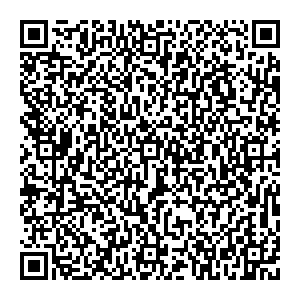 